                                            Российская Федерация		Ростовская областьСальский районСобрание депутатов Буденновского сельского поселенияРЕШЕНИЕОб установлении границ территорий,на которых  предполагается осуществлениетерриториальное общественное самоуправление в муниципальном образовании «Буденновское сельское поселение»	В соответствии с Федеральным законом от 06.10.2003 № 131-ФЗ «Об общих принципах организации местного самоуправления в Российской Федерации», Уставом муниципального образования «Буденновское сельское поселение», Положением о порядке организации и осуществления территориального общественного самоуправления в муниципальном образовании «Буденновское сельское поселение», утвержденным решением Собрания депутатов Буденновского  сельского поселения от 30.10.2017 г. № 58, на основании предложений инициативных групп граждан, проживающих на территориях муниципального образования «Буденновское сельское поселение», на которых предполагается осуществление территориального общественного самоуправления,Собрание депутатов Буденновского сельского поселения   РЕШИЛО:1.Установить границы территорий, на которых предполагается осуществление территориальное общественное самоуправление в муниципальном образовании «Буденновское сельское поселение», согласно приложениям  № 1  к настоящему решению.     2. Границы территории, на которой осуществляется территориальное общественное самоуправление, не являются границами земельного участка.        3. Контроль над исполнением настоящего решения возложить на постоянную комиссию по   местному самоуправлению и социальной политике.        4.Настоящее решение вступает в силу со дня его официального обнародования.Председатель Собрания депутатов – глава Буденновского сельского поселения                                     В.С.Шевцовп. Конезавод имени Буденного30 мая  2019 года№ 113                                                                                                            Приложение № 1к решению Собрания депутатов Буденновского сельского поселенияот 30 мая  2019 года  № 113Границы территории «п. Манычстрой», на которой предполагается осуществление территориальное общественное самоуправление в муниципальном образовании «Буденновское сельское поселение»Картографическое изображение (обозначение) границ:2). Словесное описание границ: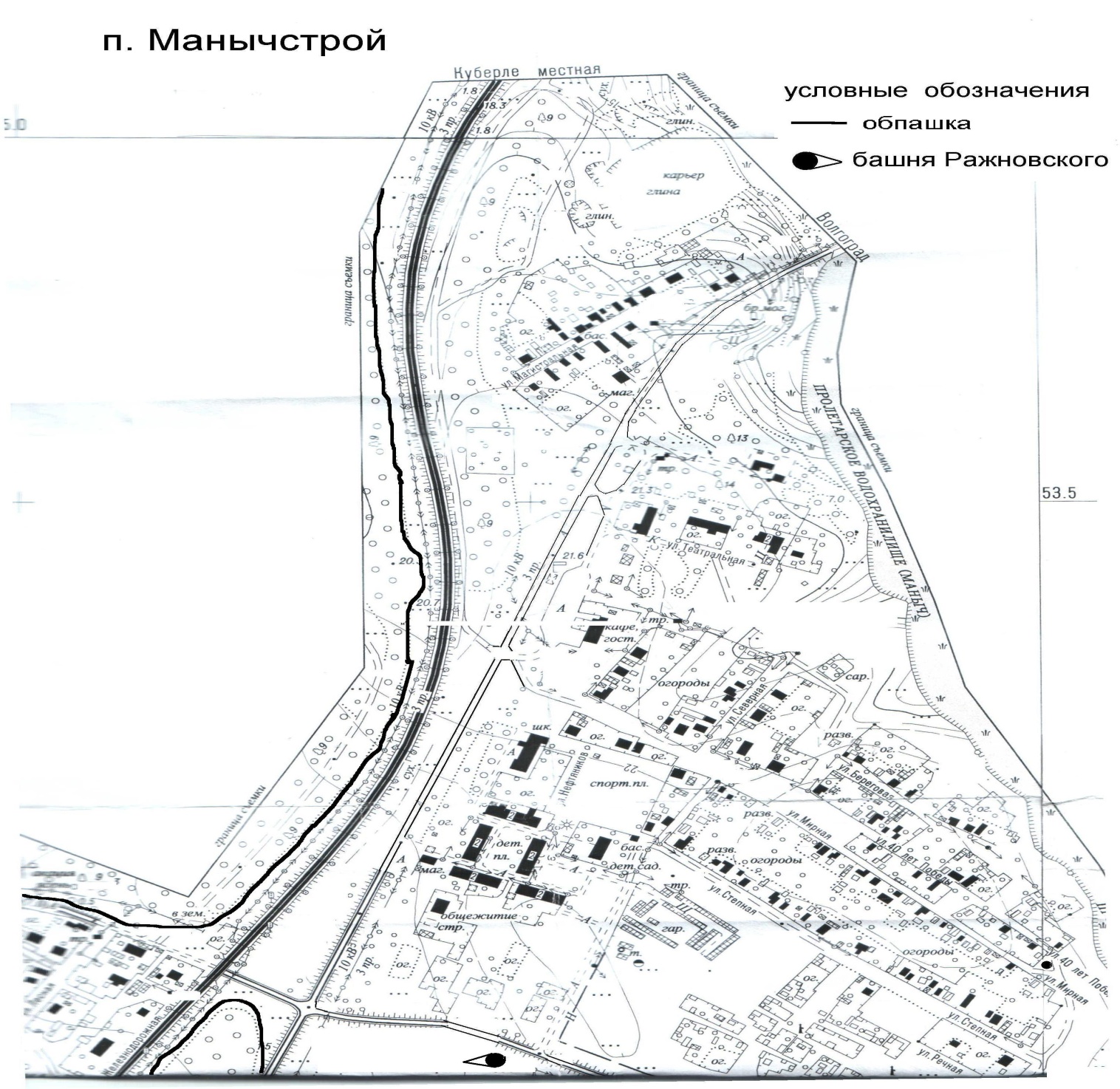        Территориальное общественное самоуправление осуществляется в границах населенного пункта п. Манычстрой, границы которого утверждены Генеральным планом Буденновского  сельского поселения.         С северной стороны граница проходить вдоль земель сельскохозяйственного назначения, с восточной стороны часть проходит вдоль р. Маныч, с западной стороны часть проходит вдоль железнодорожного полотна  по ул. Магистральная, ул. Лесная,  вдоль лесных насаждений .ПринятоСобранием депутатов30 мая  2019года